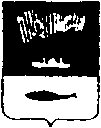 АДМИНИСТРАЦИЯ ГОРОДА-ГЕРОЯ МУРМАНСКАПОСТАНОВЛЕНИЕ05.10.2012 г. 										N 2379О внесении изменений в приложение к постановлениюадминистрации города Мурманска от 16.07.2010 № 1261 «Обутверждении перечня автомобильных дорог общего пользования местного значения муниципального образования город Мурманск»(в ред. постановлений от 04.02.2011 № 137, от 11.02.2011 № 180)В соответствии с Федеральным законом от 08.11.2007 N 257-ФЗ "Об автомобильных дорогах и о дорожной деятельности в Российской Федерации и о внесении изменений в отдельные законодательные акты Российской Федерации", руководствуясь приказом Министерства транспорта Российской Федерации от 07.02.2007 N 16 "Об утверждении Правил присвоения автомобильным дорогам идентификационных номеров", постановляю:1. Внести изменения в приложение к постановлению администрации города Мурманска от 16.07.2010 N 1261 "Об утверждении перечня автомобильных дорог общего пользования местного значения муниципального образования город Мурманск" (в ред. постановлений от 04.02.2011 N 137, от 11.02.2011 N 180) согласно приложению к настоящему постановлению.2. Редакции газеты "Вечерний Мурманск" (Червякова Н.Г.) опубликовать настоящее постановление с приложением.3. Настоящее постановление вступает в силу со дня официального опубликования.4. Контроль за выполнением настоящего постановления возложить на заместителя Главы администрации города Мурманска Доцник В.А.Главаадминистрации города Мурманска 					А.И.СЫСОЕВПриложениек постановлениюадминистрации города Мурманскаот 5 октября 2012 г. N 2379Измененияв перечень автомобильных дорог общего пользования местного значения муниципального образования город Мурманск N           Наименование дорог          Идентификационный номер  Протяженность,      кмдополнить новыми строками следующего содержания:                                   дополнить новыми строками следующего содержания:                                   дополнить новыми строками следующего содержания:                                   дополнить новыми строками следующего содержания:                                   138улица Смирнова  47 401 369 ОП МГ 401 - 138          0,77139 проезд от ул. Смирнова к котельной  47 401 369 ОП МГ 401 - 139          0,76140 улица Новосельская                  47 401 369 ОП МГ 401 - 140          0,88141 улица Пригородная                   47 401 369 ОП МГ 401 - 141          0,35142 проезд от ул. Капитана Орликовой В.Я. до д. 47 по пр. Кирова 47 401 369 ОП МГ 401 - 142           0,3143 проезд к д. 22 по ул. Траловой      47 401 369 ОП МГ 401 - 143          0,29144 улица Судоремонтная                 47 401 369 ОП МГ 401 - 144          0,99145 улица Кильдинская                   47 401 367 ОП МГ 401 - 145           0,4146 проезд от д. 13 по ул. Трудовые Резервы до д. 17 по ул. Новое Плато 47 401 367 ОП МГ 401 - 146          0,14147 проезд Северный                     47 401 367 ОП МГ 401 - 147          1,32148 улица Папанина И.Д.                 47 401 367 ОП МГ 401 - 148           1,2149 проезд по ул. Привокзальной от д. 2 до д. 14  47 401 364 ОП МГ 401 - 149          0,21150 проезд от ул. Саши Ковалева до д.   40/3 по ул. имени Ф.С. Чумбарова-Лучинского                47 401 364 ОП МГ 401 - 150          0,21151 проезд к памятнику Защитникам  Советского Заполярья      47 401 364 ОП МГ 401 - 151           0,3152 проезд по ул. Маяковского           47 401 364 ОП МГ 401 - 152          0,63ИТОГО                                        8,75